Консультация для педагогов.«Развитие математических способностей у детей дошкольного возраста через дидактические игры.»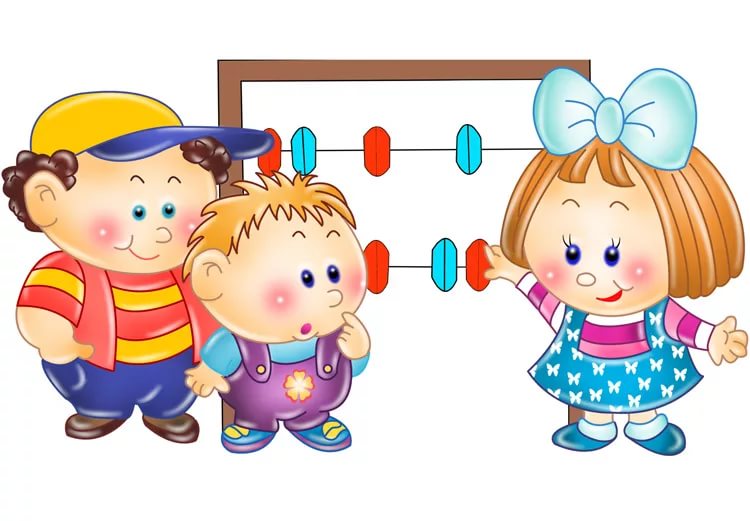 Игра – это огромноесветлое окно, через которое вдуховный мир ребенка вливаетсяживительный поток представлений,понятий. Игра – это искра, зажигающаяогонек пытливости и любознательности».В. А. Сухомлинский.Игра для дошкольников – способ познания окружающего мира. Руководя игрой,  организуя жизнь детей в игре, можно воздействовать на все стороны развития личности ребенка : на чувства, на сознание, на волю и поведение в целом.Обучение математике детей дошкольного возраста немыслимо без использования занимательных игр, задач, развлечений. При этом роль дидактических игр определяется с учетом возрастных возможностей детей и задач всестороннего развития и воспитания: активизировать умственную деятельность, заинтересовывать математическим материалом, увлекать и развлекать детей, развивать ум, расширять, углублять математические представления, закреплять полученные знания и умения, упражнять в применении их в других видах деятельности, новой обстановке.Дидактические игры и игровые  упражнения стимулируют общение, поскольку в процессе проведения этих игр взаимоотношения между детьми, ребенком и родителем, ребенком и педагогом начинают носить более непринужденный характер. Через игры со счетными палочками можно закрепить представления детей  о геометрических формах. Например: составить два равных треугольника из пяти палочек; составить два равных квадрата из семи палочек. Далее характер задач усложняется. Такие задания способствуют развитию у детей мышления, внимания, сообразительности, усидчивости. Дети строят и преобразуют простые и сложные фигуры по условиям.Загадки математического содержания оказывают неоценимую помощь в развитии самостоятельного мышления, умений доказывать правильность суждений, владения умственными операциями (анализ, синтез, сравнение, обобщение). Игра «Математические цветочки» помогает детям в усвоении порядка следования чисел натурального ряда, в совершенствовании навыков количественного и порядкового счета, в упражнении в прямом и обратном счете, в закреплении состава числа в пределах 10.Игры «Что изменилось?», «Исправь ошибку» способствуют закреплению у детей умения пересчитывать предметы, обозначать их количество соответствующей цифрой.Игры «Лабиринт», «Отгадай, кто где стоит», «Логические диктанты» способствуют формированию у детей пространственных представлений. Дети оперируют такими понятиями как «справа», «слева», «вверху», «внизу», «в центре».В процессе обучения дошкольников математике игра непосредственно включается в НОД, являясь средством формирования новых знаний, расширения, уточнения, закрепления учебного материала. Дидактические игры оправдывают себя в решении задач индивидуальной работы с детьми, а также проводятся со всеми детьми или с подгруппой в свободное от занятий время.Занимательный    математический материал является хорошим средством воспитания у детей уже в дошкольном возрасте интереса к математике, к логике и доказательности рассуждений, желания проявлять умственное напряжение, сосредоточивать внимание на проблеме.